Health History for Camp OFLACamp OFLACamperName 	Birth date 	Age at camp       Last	First	MiddleHome address 	Street address	City	State	ZipGender: ◻ Male ◻ FemaleCustodial parent/guardian with legal custody to be contacted in case of illness or injury:Name:						 Relationship to Camper:  						 Preferred Phone(s):   ( 	)	-	( 	)	-	 Home address 						(If different than above)	Street address	City	State	ZipEmail address   	Second parent or guardian or emergency contact:Name						 Relationship to Camper:  						 Preferred Phone(s):   ( 	)	-	( 	)	-	 Home address 						(If different than above)	Street address	City	State	ZipIn an emergency, if parents/guardians are not available, notify:Name		 Relationship 	Preferred Phone 	 Address 		Street address	City	State	ZipInsurance Information:Is the participant covered by family medical/hospital insurance? ◻ Yes ◻ NoIf so, indicate Insurance Company 	Policy # 	Name of family physician 	Phone	 Name of family dentist/orthodontist 	Phone	 Name of medical specialist 	Phone 	IMPORTANT - This box MUST be signed for attendance***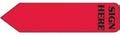 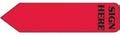 *** If for religious reasons you cannot sign this, contact the camp for a legal waiver which must be signed for attendance.Name 	Birth date 	Last	First	MiddleHealth HistoryThe following must be filled in by the parent/guardian, or adult camper or staff member. The intent of this information is to provide camp healthcare personnel the background to provide appropriate care. Keep a copy of the completed form for your records. Any changes to this form should be provided to camp health personnel upon participant’s arrival in camp. Provide completed information so that the camp can be aware of your needs.MedicationsOver the Counter MedicationsThe following non-prescription medications are stocked in Junior and Adult forms by the camp and are used on an as needed basis to manage illness and injury. Cross out those that the camper should not be given.Acetaminophen (Tylenol)Antihistamine/allergy medicine (Benadryl and Claritin) Calamine lotionHydrocortisone cream Triple antibiotic ointmentIbuprofen (Advil, Motrin)Generic cough drops / Throat Spray Laxative (Ex-Lax)Calcium carbonate (Tums)Name 	Birth date 	Last	First	Middle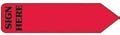 Can the camper swim?	Yes	NoThe Heartland Conference Outdoor Ministries highly recommends that a camper receive a medical evaluation before attending camp.Health Care Recommendations by Licensed Medical PersonnelI examined this individual on 	. A new exam is not necessarily required for camp attendance.Recommendations and Restrictions at CampFor Camp Use OnlyInitial screening by 	Date 	Time: 	am / pm Screening has been conducted according to camp protocol (incl. COVID) and significant findings noted as follows:Notes:  Temperature: 	Participant AgreementOutdoor Ministries has informed me that this program is not without risks. Certain risks are inherent in outdoor programs and cannot be eliminated. The Heartland Conference UCC Outdoor Ministries program and Camp OFLA  can be quite active, mainly taking place out of doors, and due to the setting and activities some risk is involved. Although it is impossible to foresee all risks, some risks include tripping, falling, sunburn, hot/cold temperature extremes, poison ivy, fire-centered activities, low ropes initiatives, scrapes, bruises, bites, stings, blisters, and getting lost and exposure to COVID. The camp facility has bodies of water on it to include lakes, ponds, and streams and, although participants are not allowed near them without supervision, the water’s presence does present the risk of drowning. Motor vehicle accidents may occur in the course of transporting camp participants to/from other locations or in an emergency. The participation of the person described herein (“camper”) is completely voluntary, and I agree for the camper to participate in spite of the risks. I agree to assume responsibility for the risks identified herein and those risks not specifically identified.I agree that the camper is fully capable of participating in this program. Therefore, I assume and accept full responsibility for the camper’s bodily injury, death, loss of personal property, and also loss or damage to any camp property and any expenses as a result of those inherent risks identified herein and those inherent risks not specifically identified, and as a result of the camper’s participation in this program. I understand and am aware that participation in the Heartland Conference UCC Outdoor Ministries program and Camp OFLA by the camper will include many physical activities and the potential for accidents does exist. I agree that my private health insurance will be utilized as the primary health insurance coverage in the event of an accidental injury. I understand the possible risks associated with an outdoor program, assume these risks for the camper and hold blameless Heartland Ministries of the Ohio Conference UCC and Camp OFLA, any affiliated persons or entities, and all of its employees and associates. I further agree that should the camper become ill or injured or demonstrate, in the judgment of Outdoor Ministries or Camp OFLA, repeated or severely inappropriate or unsafe behavior, I, or someone representing me, will remove and transport the camper home.Outdoor Ministries of the Heartland Conference UCC has my permission to use any pictures or videos that include the camper participating in the program, or any written materials that the camper writes about the program, for promotional purposes including use in online social media or websites.I have carefully read and clearly understand what is written above. I accept the terms and conditions stated herein and acknowledge that this agreement shall be effective and binding upon all heirs, assigns, personal representative estate, and myself and for all members of my family, including minor children.Printed name of camper	Printed name of parent/guardian (if applicable)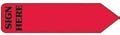 Signature of camper		Signature of parent/guardian (if applicable) Date of Signatures  	AllergiesNo known allergies  This camper is allergic to:  Food  Medicine  The environment (insect stings, hay fever, etc.)Please describe below what the camper is allergic to and the reaction seenNo known allergies  This camper is allergic to:  Food  Medicine  The environment (insect stings, hay fever, etc.)Please describe below what the camper is allergic to and the reaction seenDietaryThis camper eats a regular diet  This camper eats a regular vegetarian diet  This camper eats a vegan dietThis camper has special food needs. (Please describe below)This camper eats a regular diet  This camper eats a regular vegetarian diet  This camper eats a vegan dietThis camper has special food needs. (Please describe below)RestrictionsI feel the camper can participate without restrictionsI feel the camper can participate with the following restrictions or adaptations. (Please describe below)I feel the camper can participate without restrictionsI feel the camper can participate with the following restrictions or adaptations. (Please describe below)Medical HistoryMedical History please describe previous medical history including asthma, seizures, heart conditions, allergic reactions, etcPlease list ALL medications (including over-the counter or nonprescription drugs) taken routinely. Bring enough medication to last the entire time at camp. Keep it in the original packaging/bottle that identifies the prescribing physician (if a prescription drug), the name of the medication, the dosage, and the frequency of administration.This camper will not take any daily medications while attending campThis camper will take the following daily medications while at camp (Complete the chart below – attach additional page if necessary)Please list ALL medications (including over-the counter or nonprescription drugs) taken routinely. Bring enough medication to last the entire time at camp. Keep it in the original packaging/bottle that identifies the prescribing physician (if a prescription drug), the name of the medication, the dosage, and the frequency of administration.This camper will not take any daily medications while attending campThis camper will take the following daily medications while at camp (Complete the chart below – attach additional page if necessary)Please list ALL medications (including over-the counter or nonprescription drugs) taken routinely. Bring enough medication to last the entire time at camp. Keep it in the original packaging/bottle that identifies the prescribing physician (if a prescription drug), the name of the medication, the dosage, and the frequency of administration.This camper will not take any daily medications while attending campThis camper will take the following daily medications while at camp (Complete the chart below – attach additional page if necessary)Please list ALL medications (including over-the counter or nonprescription drugs) taken routinely. Bring enough medication to last the entire time at camp. Keep it in the original packaging/bottle that identifies the prescribing physician (if a prescription drug), the name of the medication, the dosage, and the frequency of administration.This camper will not take any daily medications while attending campThis camper will take the following daily medications while at camp (Complete the chart below – attach additional page if necessary)Please list ALL medications (including over-the counter or nonprescription drugs) taken routinely. Bring enough medication to last the entire time at camp. Keep it in the original packaging/bottle that identifies the prescribing physician (if a prescription drug), the name of the medication, the dosage, and the frequency of administration.This camper will not take any daily medications while attending campThis camper will take the following daily medications while at camp (Complete the chart below – attach additional page if necessary)Please list ALL medications (including over-the counter or nonprescription drugs) taken routinely. Bring enough medication to last the entire time at camp. Keep it in the original packaging/bottle that identifies the prescribing physician (if a prescription drug), the name of the medication, the dosage, and the frequency of administration.This camper will not take any daily medications while attending campThis camper will take the following daily medications while at camp (Complete the chart below – attach additional page if necessary)Medication   Amount/ dose givenRoute givenWhen it is givenDate started  Reason for taking itBreakfastLunchDinnerBedtimeOther time:BreakfastLunchDinnerBedtimeOther time:BreakfastLunchDinnerBedtimeOther time:Identify any medications taken during the school year that camper may not or does not take during the summer.Identify any medications taken during the school year that camper may not or does not take during the summer.Identify any medications taken during the school year that camper may not or does not take during the summer.Identify any medications taken during the school year that camper may not or does not take during the summer.Identify any medications taken during the school year that camper may not or does not take during the summer.Identify any medications taken during the school year that camper may not or does not take during the summer.IMMUNIZATIONSHEALTH HISTORYHEALTH HISTORYI attest that my child has received all required immunizations needed by school, and they are all up to date. If they are not, I understand and accept the risks to my child from not being fully immunized.Parent/Guardian: 	I attest that my child has received all required immunizations needed by school, and they are all up to date. If they are not, I understand and accept the risks to my child from not being fully immunized.Parent/Guardian: 	Check if camper has:	□  Sleep walking concern	□ EpilepsyBedwetting concern	□ SeizuresBleeding/Clotting  Disorder    □ DiabetesCheck if camper has:	□  Sleep walking concern	□ EpilepsyBedwetting concern	□ SeizuresBleeding/Clotting  Disorder    □ DiabetesI attest that my child has received all required immunizations needed by school, and they are all up to date. If they are not, I understand and accept the risks to my child from not being fully immunized.Parent/Guardian: 	I attest that my child has received all required immunizations needed by school, and they are all up to date. If they are not, I understand and accept the risks to my child from not being fully immunized.Parent/Guardian: 	□ AsthmaInhaler Sent? Yes □ No □□ Severe allergic reactionEpi-Pen Sent?	Yes □ No □Please indicate the date of your campers most recent Tetanus Booster:Date  	Not Sure □Additional explanation of above if necessaryAdditional explanation of above if necessaryAdditional explanation of above if necessaryPlease tell us of any current physical, mental, or psychological conditions that would require restrictions or special attention to any activities while at campPlease tell us of any current physical, mental, or psychological conditions that would require restrictions or special attention to any activities while at campPlease tell us of any current physical, mental, or psychological conditions that would require restrictions or special attention to any activities while at campPlease tell us of any current physical, mental, or psychological conditions that would require restrictions or special attention to any activities while at campBPWeightHeightIn my opinion the above applicant  is  is not able to participate in an active camp program. The applicant is under the care of a physician for the following conditions:In my opinion the above applicant  is  is not able to participate in an active camp program. The applicant is under the care of a physician for the following conditions:In my opinion the above applicant  is  is not able to participate in an active camp program. The applicant is under the care of a physician for the following conditions:In my opinion the above applicant  is  is not able to participate in an active camp program. The applicant is under the care of a physician for the following conditions:In my opinion the above applicant  is  is not able to participate in an active camp program. The applicant is under the care of a physician for the following conditions:In my opinion the above applicant  is  is not able to participate in an active camp program. The applicant is under the care of a physician for the following conditions:Treatment/Medications to be continued at Camp (name, dosage, frequency):Any medically-prescribed meal plan or dietary restrictions:Description of any limitation or restriction on camp activities: